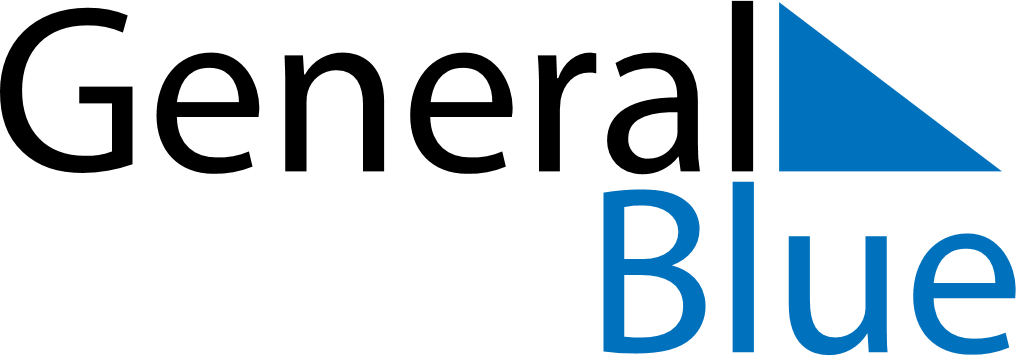 June 2023June 2023June 2023June 2023SomaliaSomaliaSomaliaSundayMondayTuesdayWednesdayThursdayFridayFridaySaturday12234567899101112131415161617181920212223232425262728293030Independence of British SomalilandFeast of the Sacrifice (Eid al-Adha)